      Interior Design & Decorating 30 - Module 4: Cultural Influences (Core)
Name: ___________________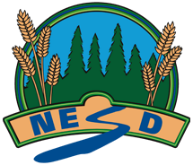 Feedback:Fully meeting expectations, with enriched understanding (EU)Fully meeting grade level expectations (FM)Mostly meeting grade level expectations (MM)Not yet meeting grade level expectations (NY)Examine the influence of culture in interior design and decorating.You can thoughtfully examine the influence of culture in interior design and decorating.
You might be: Planning designs for different human needsProviding clear examples of cultural appreciation versus cultural appropriation and offering suggestions for refining approachesFinding places to buy ethically sources items that celebrate cultureInterviewing designers about their approaches to cultural influence with respectYou can examine the influence of culture in interior design and decorating.
You show this by:Explaining that design is human centered and that cultural and global influences can impact designDiscussing cultural appreciation and how to celebrate culture ethically, without appropriationYou support your examination with relevant details and examples. You are exploring and practicing examining the influence of culture in interior design and decorating.You may be: Starting to realize that all design should be human centeredStarting to understand the differences between cultural appreciation and appropriationExploring cultural influences in design and ecoratingYou are having trouble examining the influence of culture in interior design and decorating.Consider: What factors make design human centered?Why is cultural appropriation such a concern?How can I show appreciation for another culture while avoiding appropriation?